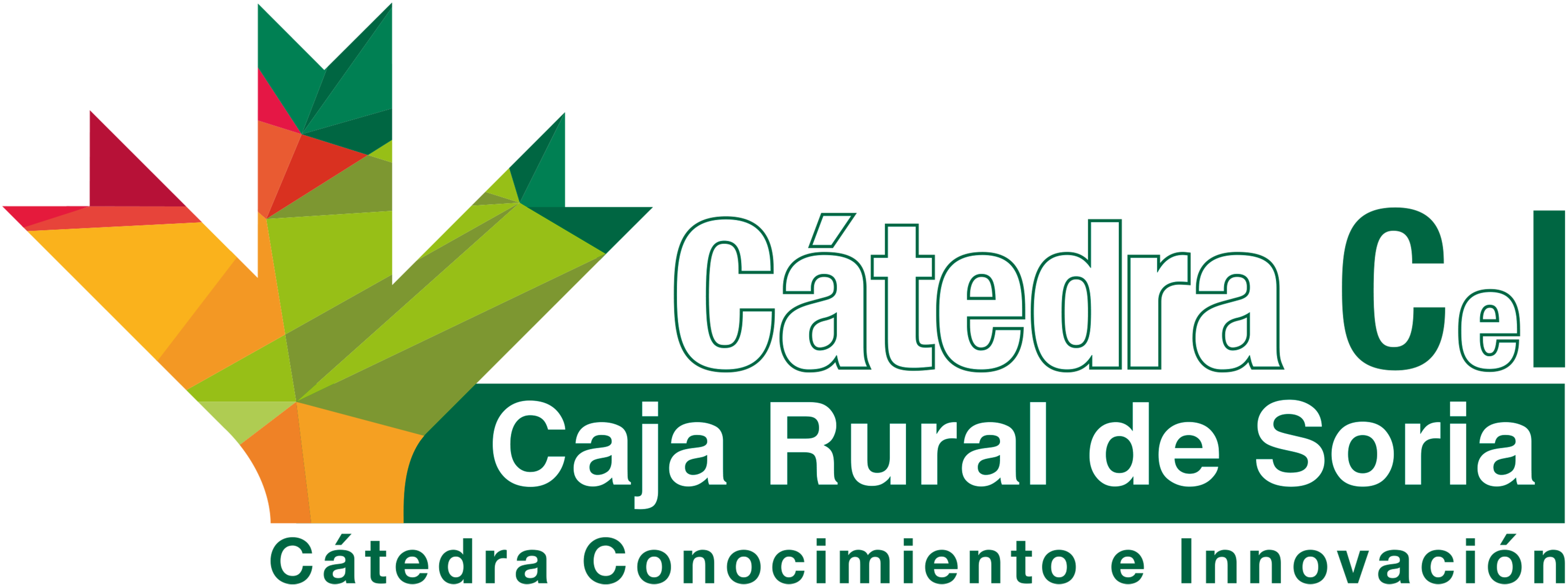 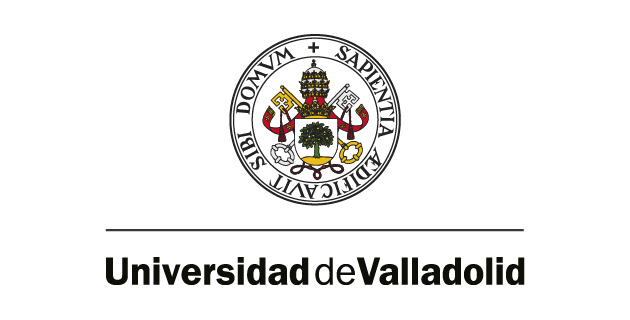 ANEXO IIIINFORME DE SEGUIMIENTO DEL/LOS TUTOR/ES[Título del proyecto de investigación]D/Dña. [Nombre y apellidos del/los tutor/es] del al Departamento [indicar departamento y Centro], tutor/es del estudiante D/Dña. [Nombre y apellidos del estudiante] informa/n a continuación del estado de ejecución del proyecto de investigación citado en los siguientes términos:Descripción de las tareas realizadas hasta la fechaGrado de satisfacción con el trabajo realizado por el estudianteNivel de dedicación e implicación del estudianteGrado de satisfacción con los resultados alcanzados hasta el momento y breve comentario de los mismosPublicaciones/transferencia de conocimiento de los resultados de la investigación.